РЕПУБЛИКА СРПСКА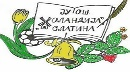 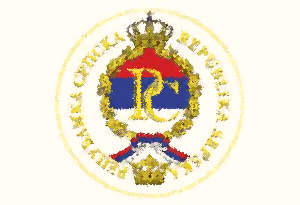 ЈУ ОШ „ХОЛАНДИЈА“, СЛАТИНА                                                                                                                                                                                                                                                                                                                                                      Николаја Велимировића  9,  Слатина 78253; Tел: директор: 051/587-155,  педагог-психолог: 051/587-157;     секретар-рачуновођа: 051/587-156; факс: 051/587-156; е-маил: os056@skolers.org; www.osholandija.com           ЈИБ: 4401607870003, Организациони код: 0814056Дјеловодни број: 1048/21Датум: 29. 9. 2021. године  ПРОГРАМ РАДА ДИРЕКТОРАЗА ПЕРИОД ОД 2021. ДО 2025. ГОДИНЕПРИРЕДИО:  НОВИСЛАВ ТЕПИЋУ Слатини, септембар 2021. годинеУВОДУспјешним пословним активностима претходи квалитетно програмирање и планирање!За све оно што се данас не изврши,сутра је већ касно!!!	Овај Приједлог програма рада директора школе за четворогодишњи период настао је сходно члану 2. и члану 3. Правилника о условима и поступку избора и разрјешења директора основне школе (Службени гласник Републике Српске број 49/18.), као и члану 137. и члану 139. Закона о основном васпитању и образовању (Службени гласник Републике Српске,  број 44/17, 31/18, 84/19, 35/20 и 63/20 ). 	Програм ће бити обавезујући оквир за рад директора у наредне четири године и служиће као основ за израду годишњег и мјесечног програма рада директора, као и акционог плана развоја за сваку наредну школску годину.Најједноставније речено, програмирање је организовани утицај на будућност живота и рада у школи.	Приједлог програма рада директора за наредни четворогодишњи период резултат је реалне процјене достигнутог нивоа васпитно-образовног рада, заснован на осмогодишњем менаџерском искуству, по моделу - први међу једнакима, материјалних могућности школе и осталих услова живота и рада школе у овом тренутку, као и сагледавања могућности унапређења њеног цјелокупног рада, заснованог на анализи реалних потреба, могућности и жеља свих активних учесника у наставном процесу, ученика, њихових родитеља, свих запослених у школи, као и интереса шире локалне заједнице.	Да би програм рада директора био у функцији ефикаснијег управљања и организације школе, потребно је планирати кључне задатке који ће бити операционализовани у оквиру мјесечног програма рада.	Програмом се дефинишу циљеви развоја, средства и технологије остваривања планираних задатака. Одређују се кључни програмски задаци и инструменти за њихово праћење у циљу унапређења квалитета организације и извођења наставног процеса.У најширем смислу, доводи до најконкретнијих рјешења која се остварују у школи. Програмом се поставља расподјела задужења и обавеза која омогућава ефикасно функционисање опште организације васпитно-образовног рада у школи.	Свакодневни рад директора, као и његов четворогодишњи, годишњи и мјесечни програм и план рада морају се заснивати на: реалности, процјени, принципијелности, досљедности, конкретизацији, савремености и рационализацији, али и на тачној подјели задужења и овлашћења, ефикасној подјели рада и одговорности, појединачној мотивацији и стимулацији. Да би био уважаван и поштован, као први међу једнакима, директор школе треба свакодневно имати на уму да ученик у школи има правни, друштвени и педагошки статус, да без родитеља, као дијела школе, мисија није могућа, да су наставници и учитељи, уз ученике, највећа вриједност и да је све што радимо тимски напор те да мора постојати узајамно уважавање и поштовање. Најпродуктивнији рад је у увиђајној и пристојној атмосфери коју пружа ефикасна организација и програмирање. 	У наставку текста износим кључне програмске циљеве и задатке директора школе чија реализација треба да допринесе подизању квалитета школе у наредном четворогодишњем периоду .ВИЗИЈА И МИСИЈА РАЗВОЈА ВИЗИЈА	Приједлог програма рада директора као главне циљеве има имплементацију свих реформских захтјева и задатака као и стварање оптималног и препознатљивог амбијента модерне школе - школе 21. вијека. Тај амбијент подразумијева сљедеће:желимо сигурну и отворену школу за све ученике, родитеље и наставнике;желимо школу која промовише позитивне вриједности у друштву и подстиче сарадњу са окружењем;желимо школу која ће ићи у сусрет друштвеним промјенама, у којој ће унутрашње реформе стално трајати;желимо школу у којој се равномјерно развија васпитна и образовна компонента;желимо школу у којој се ни на тренутак не смије изгубити из вида ученик појединац и његове потребе. Сваки ученик је јединствено и комплексно биће и мора му се помоћи да развија све димензије своје личности, мора се омогућити да презентује сам свој максимум, а школа му мора помоћи на путу одрастања и развоја његове личности;желимо школу са високом безбједношћу ученика и запослених – у школи, на екскурзији, излету;желимо школу у којој се његују сљедеће вриједности: знање, солидарност, идентитет и одговорност;желимо школу у којој постоји слободна сарадња у троуглу ученик-наставник-директор;желимо школу која може одговорити на потребе савременог човјека: цјеложивотно учење, тимски рад;желимо школу у којој је развијена свијест о властитом националном идентитету и важности културне баштине;желимо школу која развија мултикултуралност и општецивилизацијске вриједности као што су толеранција, поштовање људских права и дјеловање на демократским принципима. МИСИЈА	Мисија школе представља начин на који се планира остварење визије. Да би се остварила визија, морамо:квалитет редовне наставе одржавати на највишем нивоу;омогућити задовољење различитих интереса и афинитета ученика у ваннаставним активностима како би развијали своје потенцијале у различитим подручјима живота;омогућити и инсистирати на стручном усавршавању и напредовању наставника, стручних сарадника и директора;опремити кабинете и учионице савременим наставним и дидактичким средствима;успоставити сарадњу са окружењем и заинтересованим организацијама, са културним и образовним институцијама;подстицати ученике да учествују у волонтерским, хуманитарним и еколошким акцијама;континуирано спроводити мјере заштите и безбједности.Укратко, наша мисија и визија је стварање атмосфере у школи у којој је ученик срећан и задовољан, у којој су наставници стручни, образовани и мотивисани за рад, а родитељи задовољни и вољни да буду дио тима који ствара и напредује.ПРОГРАМСКИ, ОРГАНИЗАТОРСКИ И РУКОВОДНИ ЗАДАЦИПрограмирање је кључни фактор ефикасне организације, рада и руковођења школом. Програмирањем дефинишемо циљеве као идеалне слике жељене будућности. Без јасних циљева нема ефикасне организације ни квалитетно остварених резултата рада.Ефикасно програмирање могуће је само онда ако се располаже информацијама, ако постоје неопходни нормативи и одређена документација.Програмирањем се доводи до најконкретнијих рјешења у организацији рада школе. Одговара се на питања: Шта? Гдје? Ко? и Када? Одређују се циљеви који се морају постићи, стварају се услови да се програм припреми, одређују се носиоци активности (директор, наставници, стручни сарадници, ученици, родитељи) и извори неопходни да се програм реализује, анализирају се резултати и предлажу промјене.Програмирањем и израдом програма рада школе, директора и стручних сарадника морају се јасно дефинисати циљеви свих важних подручја рада школе: циљеви организације наставе, слободних активности, унапређивања рада, уношење иновација у наставу, модернизација дидактичко-техничких основа рада, вођење кадровске политике, вредновање педагошког рада, награђивање и стимулисање ученика и радника.Школа као установа од општег друштвеног интереса и њен рад, а тиме и планирање и програмирање рада у школи, проистичу из достигнутих цивилизацијских стандарда и норми, те законских прописа.Директор школе има обавезу да имплементира, реализује и спроводи прописане норме и стандарде како би се испунила сврха основног васпитања и образовања: стицање знања, вјештина и способности; формирање ставова, увјерења и система вриједности неопходних за активну укљученост у живот породице и друштва; стварање интелектуално-моралног и физички здравог и друштвено прихватљивог појединца, који ће у складу са својим могућностима и способностима допринијети стварању друштва заснованог на владавини права и поштивању људских права, те учествовати у економском развоју друштва које ће стварати бољи животни стандард за све грађане.Програмом рада директора јасно је дефинисана организаторска, руководна и управљачка функција директора школе. Навешћемо најзначајније:ефикаснија организација рада и анализа тренутног стања, откривање проблема и пропуста, систематично дјеловање да се исти отклоне, планирање и програмирање на годишњем и мјесечном нивоу;постављање организационе структуре рада школе (формирање тимова, израда ГПРШ и ГПРД, планирање стручног усавршавања...);организација наставе и учења (усмјеравање наставног процеса на остваривање исхода учења, евалуација рада...);организација рада директора, стручне службе и материјално-финансијског пословања (мјесечно и глобално планирање рада, увид у рад сарадника, праћење законских прописа...);организација заштите и безбједности ученика и запослених;организација сарадње са родитељима и друштвеном средином (свакодневна комуникација са родитељима, стручна сарадња са  Министарством просвјете и културе, РПЗ-ом ...);рРуководити као први међу једнакима, предводити личним примјером, изграђивати ауторитет, стварати културу учења у школи, бити на располагању ученицима и радницима и родитељима, инсистирати на стандардима учења, развијати наставнике лидере, бити принципијелан и досљедан, истицати врлине код запослених, али и уочавати слабости, анализирати и инсистирати да се отклоне и коригују.СУБЈЕКТИ  ШКОЛЕ УЧЕНИЦИУ наредне четири године свакодневно радити да ученици постану стварни субјекти у нашој школи, да буду мотивисани, да напредују са спознајом да се уважава њихов узраст, емоционално и социјално стање, њихово мишљење, да се развија партнерско-другарски однос ученик - наставник. Да уз помоћ наставника и стручне службе планирају групне и индивидуалне активности, да буду способни да дискутују, успостављају сарадњу, уважавају туђе и другачије мишљење, да изграде одговорност у раду и преузетим обавезама, да знају да школску оцјену добијају на основу цјелокупног постигнућа у раду, да се награђују позитивни помаци у раду, да се постигнуће може остварити учењем на грешкама, да се уз остварење и знање вреднује и воља, способност, кооперативност, мотивација...Задатак директора и стручних сарадника ће бити развијање жеље и потребе ученика и изграђивање одговорности и самосталности код ученика појединачно.Код вредновања и праћења резултата рада ученика, уважаваће се и знање, и мотивација, и радне навике, и способности, и објективне и субјективне могућности сваког ученика.Визија директора и стручних сарадника јесте ученик, али не онај који сједи, слуша и врши просто репродуковање онога што је чуо, него ученик који мисли, пита, планира, организује, креира, изводи колективне акције, проналази потребне информације, плански и квалитетно користи слободно вријеме.Посебна пажња ће се посветити талентованим и надареним ученицима (рад Тима, организовање додатне наставе, индивидуални облици рада, учешће на такмичењима), ученицима са посебним потребама (укључивање у редовну наставу уз прилагођене програме рада) и ученицима друге националности и религије од доминантне (путем разговора и контаката утврђивање емоционалне климе у одјељењу и школи).У сфери ваннаставне активности треба осигурати да што већи број ученика, према својим склоностима и афинитетима, буде обухваћен радом ваннаставних активности у школи (секције), а нарочит акценат усмјерити на повећању активности у вези са спортом, рекреацијом и дружењем.Веома важан сегмент свих активности и планирања рада директора јесте сигурност и безбједност ученика. Пораст насиља у школи постаје озбиљан друштвени проблем коме се мора посветити више пажње него до сада. Мјере које се предузимају  биће предузете и у наредном периоду, а то су: анализа стања (утврђено је да је највише изражено вербално насиље и то у учионици), јединствено и досљедно понашање свих запослених и ученика у складу са Кућним редом школе, континуиран  рад Тима за превенцију насиља, реаговање и на најмањи облик насиља, васпитно дјеловање у оквиру свих часова а не само у оквиру одјељењске заједнице, образовање наставника и руководства како поступати у случају насиља и препознати исто, ангажовање Савјета ученика и Савјета родитеља, изградња узајамног повјерења, мобилисање и упознавање локалне заједнице и медија, ангажовање ученика у слободним активностима, организовање спортских такмичења (Спортски дан, прољећна шетња), по потреби ангажовати Центар за социјални рад Лакташи, те активирати рад у оквиру породичне групне конференције.Материјална и техничка заштита је веома битан сегмент активности свих запослених у школи, а односи се на свакодневно дежурство више наставника, неизлажење предметних наставника из учионица за вријеме малог одмора, уредне и дезинфиковане учионице и остале просторије, двориште обиљежено саобраћајном сигнализацијом уз рад чланова саобраћајне секције, дежурство техничког особља током 24 часа. РОДИТЕЉИУ новој реформисаној школи и родитељи морају имати већу и значајнију улогу у креирању ГПРШ и у реализацији тог програма.Циљ директора школе и стручних сарадника је да родитељи свакодневно и адекватно учествују у раду школе (у савјетодавним Савјет родитеља и органима управљања Школски одбор),  да помогну у организацији наставе - извођење наставе у предметима за које су родитељи стручни, помоћ око организовања коришћења слободног времена ученика - секције, друштвено-користан рад, помоћ у организацији културних и забавних садржаја – Дан отворених врата, Дан здраве хране, Дан матерњег језика, Дан постигнућа ученика, Светосавска и Никољданска свечаност, излети и екскурзије, материјална помоћ школи на добровољној основи и учешће у заједничким пројектима, давање корисних приједлога  руководству и наставницима како једноставније и рационалније превазићи одређене проблеме у школи.Сарадња са родитељима оствариваће се путем индивидуалних контаката наставника, директора и сарадника са родитељима (долазак родитеља у школу, одлазак родитељима кући, телефонски разговори, службене преписке), родитељских састанака, управних и савјетодавних органа школе, организацијом значајних акција, као и путем модерних средстава комуникације Viber, Teems, Webiner. НАСТАВА И НАСТАВНИЦИУ овом времену од основних школа се очекује да обезбиједе квалитетно васпитање и образовање, засновано на савременом наставном плану и програму, модерном наставном раду, наставној стратегији и технологији, како би се одржао квалитетан рад и напредовало на стручном и личном плану.Настојаћу да наставници идентификују стилове учења код дјеце, да користе ефикасну наставну методологију и технологију, да користе више врста наставе, да планирају, оцјењују, вреднују и диференцирају свој посао како би задовољили потребе дјеце - ученика, подигли квалитет рада и рејтинг школе. Ако наставници усвоје такав приступ у раду, њихов континуитет стручног усавршавања и напредовања биће мотивациони фактор у раду и напредовању. Такав избор наставног рада олакшаће и одговорну улогу директора школе. Квалитетан развој наставника и њиховог рада јесте суштина побољшања квалитета рада и демократског приступа управљању школом.Свима мора бити јасно да без наставника и учитеља и њиховог прихватања промјена нема нове и савремене школе. Нема школе будућности у којој ће ученик само да  сједи и слуша, него ће моћи да мисли, креира, пита, планира, организује, изводи колективне акције, зна гдје ће наћи оно што треба, зна да планира и искористи слободно вријеме.Уз наведено, залагаћу се за побољшање материјалног положаја радника. Враћање угледа и достојанства просвјетног радника. Својим свакодневним понашањем ћу их мотивисати, те показивати да их искрено подржавам у личном и професионалном напредовању и успјеху, да у разговору користим термине ''ми'' и ''нама'' умјесто ''ја'' и ''мени'', да обезбиједим сигурност, безбједност и здравствену заштиту за сваког запосленог радника. УПРАВНИ И САВЈЕТОДАВНИ ОРГАНИЗа успјешан и функционалан рад савремене школе неопходна је свакодневна сарадња директора школе и стручних сарадника са члановима Школског одбора као органа управљања, те  члановима Савјета родитеља и Савјета ученика као савјетодавних тијела. У протеклим годинама имали смо одличну сарадњу, нарочито са члановима Школског одбора. Очекује се и у наредном периоду одлична сарадња. Да би школа, као живи организам, одговорила на све захтјеве и изазове модерног времена, неопходно је јединствено дјеловање директора школе и стручних сарадника са члановима Школског одбора, Савјета родитеља и Савјета ученика уз узајамно уважавање и поштовање.ОРГАНИЗАЦИЈА ВАСПИТНО-ОБРАЗОВНОГ РАДАУ складу са члановима 127. и 129. Закона о основном васпитању и образовању у РС, директор је одговоран да организује васпитно-образовни рад школе и стара се о његовом извршавању. Овдје представљам своју визију и концепт организоване, демократске и ефикасне школе, школе без присиле, чије је управљање водитељско, а главна брига је квалитет рада и добри међуљудски односи. Познато је, гдје особље ради заједно, постоје тимови и улоге, одговорности и задаци, таква школа показује бољу ефикасност. Из наведеног слиједи моје обећање да ћу плански и организовано обезбиједити услове да школа и школски тимови раде сложно и ефикасно како би побољшали услуге које школа нуди ученицима на свом школском подручју.Планирам сљедеће:постићи ефикаснију организацију рада (извршити анализу тренутног стања, откривање евентуалних проблема и пропуста, систематично дјеловање да се исти отклоне, извршити планирање и програмирање рада на годишњем и мјесечном  нивоу);поставити организационе структуре школе (зависи од броја ученика);дефинисати оквире рада појединих организационих дијелова (три школска објекта) и дужности појединаца у њима (јасни планови побољшања рада школе, успостављени и прихваћени приоритети, заједничко увјерење особља и ученика у могућности властитог побољшања, континуирани рад стручних, савјетодавних и управних органа школе, перманентно стручно усавршавање, идентификација приоритета и циљева за боље услове рада);организовати наставу и учење (усмјеравање наставног процеса на остваривање исхода рада) и друге видове педагошког рада (распоред часова - примјерен педагошким стандардима, узрасту ученика и простору у  школи, одређивање критерија за успјех на које се редовито упућује, систематична контрола и евалуација која се темељи на самопроцјени, организација ваннаставних активности - коришћење слободног времена ученика);организовати рад директора, стручне службе и материјално - финансијског пословања (мјесечно и глобално планирање рада, увид у рад сарадника, праћење законских прописа, стварање јаког тима - управе за свакодневни рад са ученицима и запосленима на обострано задовољство);организовати  сарадњу са родитељима и друштвеном средином (успостављање свакодневне комуникације руководства школе, наставника, ученика и њихових родитеља,  стручна  сарадња  са  Министарством  просвјете и културе у Влади РС и РПЗ-ом у циљу побољшања квалитета рада, стручног усавршавања, квалитетних и оправданих измјена НПП, сарадња са невладиним организацијама - пројекти, семинари и сл, транспарентност при упису и пријему ученика у школу, опремање школске библиотеке, побољшање WEB-странице школе, побољшање безбједности и заштите у школи, побољшање општих услова рада);Мјера организованости горе наведеног биће борба за повратну информацију, добра повратна информација сваког јутра. Повратном информацијом боримо се против апатије, падова, празних ходова и доласка у стање хаоса. Циљ је благовремена и квалитетна повратна информација између учесника у васпитању, образовању и организацији рада школе.ПЕДАГОШКО-САВЈЕТОДАВНИ РАДПедагошко-инструктивни и савјетодавни рад директора огледа се у проучавању, преношењу знања и искустава, савјетовању, давању мишљења и препорука шта и како треба радити и како поступати у одређеним случајевима и ситуацијама.Садржај педагошко-инструктивног рада одређују стратешки циљеви утврђени развојним, перспективним и годишњим програмом рада школе и директора школе.Садржај рада:стварање услова за квалитетније обављање педагошко-инструктивне функције (систематско праћење стручне литературе, учешће на стручним семинарима, објављивање стручних радова, размјена искустава са директорима других школа);педагошко-инструктивни рад (набавка стручне литературе, претплата школе на школске часописе, стручна предавања, подстицање наставника да посјећују часове својих колега, огледна предавања наставника, увођење иновација у наставни процес, мотивисање наставника да примјењују нове и ефикасније врсте наставе, увид у квалитет наставе, посјета часовима);боља педагошка ангажованост и мотивисаност наставника (стварање услова да наставници желе сваког ученика довести до успјеха, утицати да у првом плану буде дијете - ученик, да се наставници више баве учеником, а мање предметом, да наставници знају прилике у којима одраста дијете, да се оствари добра и сдржајна сарадња са родитељима);стварање услова да се у школи стално нешто дешава (мотивисати наставнике да осјећају потребу да се иновира наставни процес, да наставници помажу дјеци у учењу и испуњавању стандарда учења и стваралаштва, да код ученика његују оптимизам, да ученици увијек знају на чему су, да ученици долазе до знања откривањем, да наставници доживљавају школу као своју, да ученици са радошћу долазе у школу, да се о школи говори са поштовањем,  да се у школи стално нешто мијења, организује, расправља, анализира);посјета часовима (посјету часовима најавити, анализу часа извршити истог дана, у анализи увијек поћи од добрих страна, према потреби указати на пропусте, примјењивати инструменте за објективно вредновање стања на часу, написати записник).Директор школе ће наведено остварити плански, систематично и у континуитету. Само тако се афирмише рад и квалитет рада, а тиме и основна функција школе у 21. вијеку: мотивисано, самостално и креативно дијете - ученик. САРАДЊА СА ДРУШТВЕНОМ ЗАЈЕДНИЦОМУ условима када су само промјене сталне и када је стабилност у креирању једино извјесна, знање и школа су одлучујући ресурс једног друштва. Школа мора, да би опстала и живјела, успоставити и развити свеколику сарадњу са и у окружењу у којем егзистира.Кроз вишеструку и квалитетну сарадњу са окружењем школа омогућава да: образовање постане доступно и квалитетно уз остваривање демократизације и децентрализације процеса и система образовања.Први задатак у оквиру овог сегмента рада и побољшања рада у наредном периоду огледаће се у развијању квалитетне комуникације и односа са ученицима, родитељима, наставницима и заједницом, како би они били у потпуности укључени у рад и дешавања у школи и посвећени школи.Ствараћемо атмосферу међусобног повјерења, да се руководство школе и наставници, на основу свога рада и односа према људима и средини, доживљавају као ауторитет и примјер другима.Принципи на којима се заснива и на којима ће се заснивати сарадња су: равноправност, међусобно уважавање, свијест о потреби заједничког рада, усаглашена визија, размјена знања и искустава и заједнички план рада и дјеловања.Сарадња са окружењем подразумијева и подразумијеваће успостављање контаката и везе са републичким институцијама свих нивоа (посебно Министарства просвјете и културе у Влади РС, Републичког педагошког завода, Општине Лакташи, образовним, културним, здравственим и социјалним установама, МУП-ом), невладиним организацијама и установама (медији, међународне и домаће невладине организације, спортска удружења и клубови, вјерске и установе културе) и друштвеним и приватним предузећима и појединцима (комуналне, електро и санитарне установе, установе за запошљавање и слично).Побројано ћемо реализовати заједничком сарадњом Школе, Министарства просвјете и културе у Влади РС, Општине Лакташи, РПЗ-а, невладиних организација, родитеља и привредника локалне заједнице, као и учешћем у пројектима који су транспарентни и релевантни за нашу школу. ОДРЖАВАЊЕ И УРЕЂЕЊЕ ПРОСТОРА И ОБЈЕКАТА, ПРОЈЕКТИ И ИНВЕСТИЦИЈАНастава у ЈУ ОШ ''Холандија'', Слатина, се реализује у три школска објекта. Објекат централне школе у Слатини изграђен је 1972. године, објекат подручног одјељења у Бошковићима изграђен је 1964. године, а објекат подручног одјељења у Друговићима 1962. године. Захваљујући одличној сарадњи Школе, ресорног министарства и Општине Лакташи, објекат школе у Друговићима, током 2020. године  је у потпуности реконструисан и опремљен модерним наставним средствима и намјештајем.Савремена школа мора бити уређена и лијепа од улаза у двориште до учионица и кабинета, али мора бити функционална и опремљена одговарајућим училима и опремом (посебно мултимедијални системи) и снабдјевена одговарајућим библиотечким књижним фондом.У том циљу, у наредне четири године урадићемо сљедеће:завршити уређење предњег дијела школског дворишта у Слатини и завршити демит-фасаду на школском објекту у Слатини (остало око 30% незавршено);оградити, 150 метара дворишта у Слатини, до улице, (бетонски темељ, металн стубови, мрежасти панели и капија);изградити љетњу учионицу са клупама и столовима, те љуљашке за дјецу и ученике у дворишту школе у Бошковићима; радити на реконструкцији гријања, замјени дотрајалих радијатора у школским објектима у Слатини и Бошковићима;замијенити неколико прозора на објекту школе у Бошковићима; наравно, покушати преко Министарства просвјете и културе, Ошптине Лакташи, те кроз разне пројекте замијенити комплетну вањску столарију на објекту и утоплити објекат демит фасадом;замијенити намјештај у неколико учионица;набавити неколико рачунара, бим-пројектора и лаптоп;набаавити  потрошни материјал за физику, биологију, хемију, техничко образовање, ликовну кутуру и администартивну службу;набавити лопте и спортске реквизите за несметано одвијање наставе физичког васпитања;редовно одржавати, кречити, бојити и заштитити зидове и столарију, те паркет у салама за физичко васпитање у објектима школа у Слатини и Бошковићима.Овдје су наведени главни приоритети за наредни период, док ће се годишњим програмом рада и акционим планом дефинисати остваривање наведеног или онога што тренутно није наведено, а вријеме и потребе ће показати неопходност набавки, израде и уградње.Побројано ћемо реализовати заједничком сарадњом Школе, Министарства просвјете и културе у Влади РС, Општине Лакташи, невладиних организација, родитеља, привредника са подручја наше локалне заједнице, као и учешћем у пројектима који су транспарентни и релевантни за нашу школу.Постоји још мноштво идеја и планова који нису наведени, али свакако ћу се трудити да урадим много више од наведеног. Свакако, реализација зависи од финансијских могућности релевантних фактора, као и расписаних иностраних пројеката, на које се, готово по правилу, јављамо и аплицирамо, а аплицираћемо и у наредном периоду.ЗАВРШНА РИЈЕЧДанас у улози директора обједињене су функције руковођења и управљања школом. У модерној школи, подразумијева се да директор буде менаџер, вођа тима, креатор напредних идеја и иноватор. Упоредо с тим намеће се, нужно, потреба да савремени директор зна, може и умије  осјетити и утврдити компетенције и  могућности свих запослених, те на основу тога од сарадника да извуче максимум за добробит, првенствено ученика и школе.Моја досадашња искуства и осам година проведених на позицији директора школе, дају ми за право, да констатујем да сам овладао низом вјештина у оквиру руковођења и менаџмента. Свакако, то није довољно и морам наставити да се усавршавам и пружам максимум себе на овако одговорној позицији. Сматрам да могу да обављам посао директора школе, да развијам визију и утврдим смјерове за рад и сарадњу са ученицима, наставницима, родитељима и друштвеном заједницом и да управљам средствима и другим школским ресурсима. Данас, по истеку другог мандата, сматрам да сам тек сад овладао неким вјештинама и техникама, а самим тим, предстоји ми још много упознавања и навикавања, као и много активности у реализацији свих постављених ми циљева и реализацији напредних идеја.Моје одмјерено и благовремено планирање рада у школи, организовање и окупљање квалитетног наставног кадра и развијање ефикасне наставе, контролисање и рјешавање текућих питања и евентуалних проблема, засниваће се на императивима практичног живота: достојанству, пристојности, поштењу и праведности.Морам нагласити да ћу стално имати на уму да увијек постоји бољи начин руковођења и управљања. И једна и друга функција директора огледа се кроз људе, а људско понашање бескрајно варира. То захтијева сталну надоградњу знања, вјештина, анализа, процјена, преоријентације и комуникације, како се мој рад не би заснивао на импровизацији него на истраживању, планирању, програмирању, припремању, извршавању – самоконтроли и контроли, ради квалитета наставног процеса, прије свега.Један од кључних проблема с којим се сусреће ова школа је константно смањење броја ученика, што за собом повлачи низ додатних проблема у функционисању школе као што су недовољан фонд часова појединих колега, а самим тим доводи се у питање њихова егзистенција, а  и осипање кадра.У наредном периоду покушаћу у оквиру сарадње са локалном заједницом и родитељима инсистирати на провођењу одлуке о школском подручју, те измјени у корист наше школе, како би се подручје обухвата ученика који би похађали нашу школу проширило.Такође ћу настојати да наставим одличну сарадњу са локалним становништвом у намјери да се изнађе трајно рјешење за бољу повезаност Слатине и Бошковића са центром Општине, путем аутобуских линија. Сматрам да би на овај начин донекле задржали дио становништва који одлази у урбаније дијелове општине или усмјерава своју дјецу ка школи у Лакташима. У жељи да се школство на овим просторима што више популарише и развија, покушаћу организовати, уз неколико постојећих, још неколико манифестација, са жељом да се школа што више отвори и приближи родитељима и локалној заједници. На тај начин би ученици и њихови наставници, а моје колеге, исказали и показали резултате свога рада.Радом у колективу и активностима, поштујући разноликост и саосјећајући са проблемима свих запослених у школи, трудићу се да будем први међу једнакима, а не диригент или контролор рада запослених. НАПОМЕНАОвај приједлог програма рада је оквир за дјеловање и рад директора у наредном четворогодишњем периоду и полазна је основа за израду годишњег и мјесечног планирања рада директора, као и акционог плана развоја школе.Приједлог програма је сачињен на основу увида у рад школе у претходном периоду, узимајући у обзир неколико битних чињеница:школски објекти и Школа егзистирају у руралној средини;школу похађа преко 60% ученика који путују у једном смијеру преко 4 километра;родитељи наших ученика се, углавном, баве пољопривредном дјелатношћу, али су домаћински настројени и пуни жеље да створе и обезбиједе својој дјеци, а нашим ученицима, што боље услове за развој и напредовање;дио наставног кадра допуњује норму  у нашој школи. Други дио наставног кадра, наставници, три радна дана раде у објекту у Слатини, а два дана у Бошковићима, а има колега који током дана из Слатине долазе на посао у Бошковиће и обрнуто.Овим приједлогом програма су исказане само неке смјернице рада, руковођења и управљања школом, а свакако много шире и квалитетније планирање у виду мјесечног планирања рада биће исказано у зависности од конкретних ситуација и проблема. Наравно, допуне ће услиједити након проведене анкете међу ученицима, њиховим родитељима, запосленима у школи, а у вези потреба и могућности развоја и усавршавања живота у школи, као и разговора са потенцијалним донаторима и релевантним факторима  из локалне заједнице и ресорног министарства.Анализа Програма рада вршиће се најмање два пута годишње на сједницама Школског одбора, Наставничког вијећа, те сједницама Савјета ученика и Савјета родитеља.САДРЖАЈ УВОД.............................................................................................................................2ВИЗИЈА И МИСИЈА РАЗВОЈА.................................................................................3 ВИЗИЈА....................................................................................................................3 МИСИЈА...................................................................................................................3ПРОГРАМСКИ, ОРГАНИЗАТОРСКИ И РУКОВОДНИ ЗАДАЦИ...................4СУБЈЕКТИ ШКОЛЕ...................................................................................................5 УЧЕНИЦИ................................................................................................................5 РОДИТЕЉИ.............................................................................................................6 НАСТАВНИЦИ.......................................................................................................6 УПРАВНИ И САВЈЕТОДАВНИ ОРГАНИ..........................................................7ОРГАНИЗАЦИЈА ВАСПИТНО-ОБРАЗОВНОГ РАДА........................................7ПЕДАГОШКО-САВЈЕТОДАВНИ РАД...................................................................8САРАДЊА СА ДРУШТВЕНОМ ЗАЈЕДНИЦОМ..................................................9ОДРЖАВАЊЕ И УРЕЂЕЊЕ ПРОСТОРА И ОБЈЕКАТА,                                        ПРОЈЕКТИ И ИНВЕСТИЦИЈЕ.......................................10ЗАВРШНА РИЈЕЧ......................................................................................................11 НАПОМЕНА..............................................................................................................12